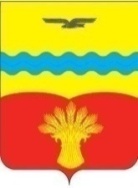 АДМИНИСТРАЦИЯ  МУНИЦИПАЛЬНОГО ОБРАЗОВАНИЯ КИНЗЕЛЬСКИЙ   СЕЛЬСОВЕТ КРАСНОГВАРДЕЙСКОГО РАЙОНА ОРЕНБУРГСКОЙ ОБЛАСТИП О С Т А Н О В Л Е Н И Е09.01.2024                                                                                                                             № 12-пс. КинзелькаО запрете устройства прорубей для купания на водоемах муниципального образования Кинзельский сельсовет Красногвардейского района Оренбургской области в период празднования Крещение ГосподнеВ соответствии с Федеральным законом Российской Федерации от 06.10.2003 г. № 131- ФЗ «Об общих принципах организации местного самоуправления в Российской Федерации», Уставом муниципального образования Кинзельский сельсовет Красногвардейского района Оренбургской области, во исполнение Методических рекомендации по организации обеспечения безопасности людей при проведении Крещенских купаний на водных объектах (утв. МЧС РФ 11.01.2019 N 2-4-71-1-29), а также в целях обеспечения безопасности и охраны жизни людей при проведении крещенских купаний:1. Запретить устройство прорубей для купания населения на водоемах муниципального образования Кинзельский сельсовет Красногвардейского района Оренбургской области в период празднования Крещение Господне, в том числе в ночь с 18 на 19 января 2024 года запретить купание населения на водных объектах, расположенных на территории муниципального образования Кинзельский сельсовет Красногвардейского района Оренбургской области.2. Рекомендовать руководителям организаций, предприятий и учреждений независимо от организационно-правовых форм собственности обеспечить проведение инструктажа среди работников и учащихся о запрете купания на водных объектах, расположенных на территории муниципального образования Кинзельский сельсовет Красногвардейского района Оренбургской области, в период празднования Крещение Господне, в том числе в ночь с 18 на 19 января 2024 года.3. Установить, что настоящее постановление вступает в силу со дня его подписания, подлежит опубликованию и размещению на официальном сайте муниципального образования Кинзельский сельсовет Красногвардейского района в сети «Интернет» (раздел Защита населения от ЧС).4. Контроль за исполнением настоящего постановления оставляю за собой.Глава сельсовета                                                                                               Г.Н. РаботяговРазослано: в дело, администрации района, ЕДДС, прокурору района.